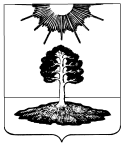 Ревизионная комиссиязакрытого административно-территориального образования Солнечный172739 Тверская область п. Солнечный ул. Новая д.55  факс (48235) 4 41 23Заключение по результатам финансово-экономической экспертизыпроекта Постановления Администрации ЗАТО Солнечный«О внесении изменений  в муниципальную программу ЗАТО Солнечный Тверской области  «Жилищно-коммунальное хозяйство и благоустройство ЗАТО Солнечный Тверской области» на 2018-2023 годы»п. Солнечный                                                                                               10 сентября 2018 г. Основание для проведения экспертизы: пункт 7 часть 2 статья 9 Федерального закона «Об общих принципах организации и деятельности контрольно-счетных органов субъектов Российской Федерации и муниципальных образований» от 07.02.2011 № 6-ФЗ, Положение о ревизионной комиссии ЗАТО Солнечный, утвержденное решением Думы ЗАТО Солнечный от 14.03.2018 №87-5.Цель экспертизы: оценка финансово-экономических обоснований на предмет обоснованности расходных обязательств муниципальной программы ЗАТО Солнечный Тверской области «Жилищно-коммунальное хозяйство и благоустройство ЗАТО Солнечный Тверской области» на 2018-2023 гг.Предмет экспертизы: 1. Проект Постановления Администрации ЗАТО Солнечный «О внесении изменений в муниципальную программу ЗАТО Солнечный Тверской области «Жилищно-коммунальное хозяйство и благоустройство ЗАТО Солнечный Тверской области» на 2018-2023 гг.2. Документы- обоснования к изменениям в муниципальную программу ЗАТО Солнечный Тверской области «Жилищно-коммунальное хозяйство и благоустройство ЗАТО Солнечный Тверской области» на 2018-2023 гг.Результаты экспертизы: Целью Муниципальной программы является улучшение состояния жилищного фонда, повышение качества и надежности жилищно- коммунальных услуг, предоставляемых на территории ЗАТО Солнечный.Согласно представленного проекта Постановления объем расходов в рамках выполнения данной программы увеличивается на 73280,00 руб.           Раздел 0500 «Жилищно-коммунальное хозяйство» Представленным на экспертизу проектом программы предлагается:- по подразделу 0503 «Благоустройство» увеличить бюджетные ассигнования на 2018 год в сумме 125902,06 руб. на выполнение мероприятия 2.005 «Благоустройство мест общего пользования» Подпрограммы 2 «Повышение надежности и эффективности функционирования объектов коммунального хозяйства ЗАТО Солнечный» задачи 2 «Благоустройство территории поселка Солнечный» (приложены копии договора №208 от 01.02.2018 с МП ЖКХ ЗАТО Солнечный на выполнение работ по установке складного пандуса в подъезде дома №38 на сумму 30377,06 руб., контракта на выполнение работ по обустройству площадки для летнего отдыха ЗАТО Солнечный от 07.06.2018 с ООО «Селигерстрой» на сумму 95525,00 руб.)- по подразделу 1003 «Социальное обеспечение населения» уменьшить бюджетные назначения на выполнение мероприятия 1.003 «Предоставление муниципальной поддержки гражданам для приобретения строящегося жилья» задачи 1 «Создание условий для развития жилищного строительства» подпрограммы 1 «Улучшение жилищных условий проживания граждан» на сумму 1012902,98 руб. в связи с экономией бюджетных средств (пояснительная записка финансового отдела администрации ЗАТО Солнечный)Вывод:Представленный для проведения финансово-экономической экспертизы проект Постановления Администрации ЗАТО Солнечный «О внесении изменений в муниципальную программу ЗАТО Солнечный Тверской области «Жилищно-коммунальное хозяйство и благоустройство ЗАТО Солнечный Тверской области» на 2018-2023 гг. подготовлен в соответствии с требованиями норм действующего бюджетного законодательства, расходные обязательства подтверждены оправдательными документами. Все бюджетные ассигнования необходимые для выполнения мероприятий в рамках данной муниципальной программы соответствуют бюджетным ассигнованиям предусмотренным проектом решения Думы ЗАТО Солнечный «О внесении изменений бюджет ЗАТО Солнечный Тверской области на 2018 год и плановый период 2019 и 2020 годов». В связи с этим, данный проект Постановления может быть рекомендован к принятию в представленной редакции.Председатель ревизионнойкомиссии ЗАТО Солнечный                                                                               Ю.А. Боронкина